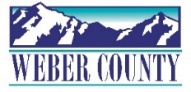 PUBLIC NOTICE is hereby given that the Board of Commissioners of Weber County, Utah will hold a regular commission meeting in the Commission Chambers at 2380 Washington Blvd., Ogden, Utah, on Tuesday, March 12, 2024, commencing at 10:00 a.m. This meeting is also available by Zoom: link- Join Zoom Meetinghttps://us06web.zoom.us/j/85260293450?pwd=eGpvYjRKKzNSb0p5L1NXemlLdEwvZz09Meeting ID: 852 6029 3450Passcode: 503230The agenda for the meeting consists of the following:Welcome- Commissioner HarveyPledge of Allegiance- Jessika Clark   Invocation- Stephanie Russell      Thought of the Day- Commissioner Harvey      Agenda Related Public Comments- (Comments will be taken for items listed on the agenda-              please limit comments to 3 minutes).Presentation-2023 Salvation Army Ogden Core Report.Presenters: Captain Jacob Bratton and Tim Kendall, Board Chairman      Consent Items-Request for approval of warrants #101259-101321, #482796-482932, and #344 in the amount of $2,069,048.29.Request for approval of purchase orders in the amount of $103,895.25.Summary of warrants and purchase orders.Request for approval of minutes for the meeting held on March 5, 2024. Request for approval of Weber County Policy 2-1000 Interdepartmental Transactions.Request for approval of new business licenses.Request for approval to declare Parcel #15-061-0048 and part of Parcel #15-041-0010 as surplus property.Request for approval for elections to surplus 12 DS200 units.Request for approval of a facility rental agreement between Weber County and Utah Department of Natural Resources Division of Wildlife Resources.Request for approval of an agreement by and between Weber County and Utah Youth Rodeo to hold their finals at the 2024 Weber County Fair in trade of sponsorship recognition on saddles.Request for approval of an agreement by and between Weber County and Great Basin Antique Farm Machinery to display their tractors during the 2024 Weber County Fair. Request for approval of an agreement by and between Weber County and Matt Drake to emcee the 2024 Weber County Fair.Request for approval of an agreement by and between Weber County and 123FocusHypnosis to perform hypnosis on Saturday of the 2024 Weber County Fair.Request for approval of ACH payment to Zions Bank in the amount of $280,446.99.Action Items-Request for approval of the final reading of a GRAMA Ordinance amendment to clarify and improve the county code regarding processes for GRAMA Appeal, (Chapter 2-13-7(a)).Presenter: Janie Avery2.         Request for approval of a contract by and between Weber County and Restaurant & Store Equipment Company for the 12th Street Jail fridge and freezer replacement. Presenter: Brad Cragun3.         Request for approval of a contract by and between Weber County and Runbeck Election Services, LLC for Agilis envelope sorter maintenance and technical support.	Presenter: Lauren Shafer4.	Request for approval of an amendment to an agreement by and between Weber County Corporation and Hogan & Associates Construction Inc. to establish a guaranteed maximum price. 	Presenter: Kassi Bybee5.	Request for approval of an agreement by and between Weber County and World’s Funnest Productions to produce stage shows and provide a photo booth at the 2024 Weber County Fair.	Presenter: Ashton Wilson6.	Request for approval of an agreement by and between Weber County and TNT Dunk Squad to perform at the 2024 Weber County Fair.	Presenter: Ashton Wilson7.	Request for approval of an agreement by and between Weber County and Scott Chamberlain to produce magician performances during the 2024 Weber County Fair.	Presenter: Ashton Wilson8.	Request for approval of an agreement by and between Weber County and Joe Gandelman & Friends for strolling ventriloquist performances during the 2024 Weber County Fair.	Presenter: Ashton Wilson9.	Request for approval of an agreement by and between Weber County and Kellie Karl to perform hypnosis shows during the 2024 Weber County Fair.	Presenter: Ashton Wilson10.	Request for approval of an agreement by and between Weber County and The Canine Stars Stunt Dog Show to perform daily shows during the 2024 Weber County Fair.	Presenter: Ashton Wilson11.	Request for approval of an agreement by and between Weber County and Bullfighters Only to produce bullfights during the 2024 Weber County Fair.	Presenter: Ashton Wilson12.	Request for approval of an agreement by and between Weber County and Wooden Creations to perform wood carving demonstrations during the 2024 Weber County Fair.Presenter: Ashton WilsonCommissioner Comments- Adjourn-CERTIFICATE OF POSTINGThe undersigned duly appointed Executive Assistant in the County Commission Office does hereby certify that the above notice and agenda were posted as required by law this 8th day of March, 2024.						_________________________________________											Stacy SkeenIn compliance with the Americans with Disabilities Act, persons needing auxiliary services for these meetings should call the Weber County Commission Office at 801-399-8405 at least 24 hours prior to the meeting. Information on items presented can be found by clicking highlighted words at the end of the item.   	